Course Schedule                University of Management & Technology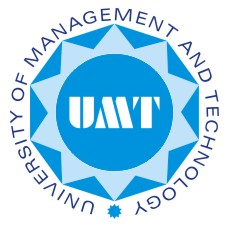                         School of Science & Technology                        University of Management & Technology                        School of Science & Technology                        University of Management & Technology                        School of Science & Technology                        University of Management & Technology                        School of Science & Technology                        University of Management & Technology                        School of Science & Technology        MA 210 Linear AlgebraMA 210 Linear AlgebraMA 210 Linear AlgebraMA 210 Linear AlgebraMA 210 Linear AlgebraLecture ScheduleConsult the time-table.Consult the time-table.SemesterFall 2012Pre-requisite------------------Credit Hours3Instructor(s)Syed Ali Mardan AzmiSyed Ali Mardan AzmiContact0321-7225203OfficeOffice HoursSee office window Teaching AssistantContactOfficeOffice HoursCourse DescriptionAn introduction to the algebra and geometry of vector spaces and matrices, this course stresses important mathematical concepts and tools used in advanced mathematics, Computer Science, Physics and Economics.  A systematic method of solving systems of linear equations is the underlying theme and applications of the theory will be emphasized. Topics of exploration include Gaussian elimination, determinants, linear transformations, equations of line and plane and Cylindrical and Spherical co-ordinate system. Conference time will be allocated to clarifying course ideas and exploring additional applications of Linear Algebra. This course directly contributes to objectives a, d, e, f and g of the HEC Electrical Engineering Curriculum.An introduction to the algebra and geometry of vector spaces and matrices, this course stresses important mathematical concepts and tools used in advanced mathematics, Computer Science, Physics and Economics.  A systematic method of solving systems of linear equations is the underlying theme and applications of the theory will be emphasized. Topics of exploration include Gaussian elimination, determinants, linear transformations, equations of line and plane and Cylindrical and Spherical co-ordinate system. Conference time will be allocated to clarifying course ideas and exploring additional applications of Linear Algebra. This course directly contributes to objectives a, d, e, f and g of the HEC Electrical Engineering Curriculum.An introduction to the algebra and geometry of vector spaces and matrices, this course stresses important mathematical concepts and tools used in advanced mathematics, Computer Science, Physics and Economics.  A systematic method of solving systems of linear equations is the underlying theme and applications of the theory will be emphasized. Topics of exploration include Gaussian elimination, determinants, linear transformations, equations of line and plane and Cylindrical and Spherical co-ordinate system. Conference time will be allocated to clarifying course ideas and exploring additional applications of Linear Algebra. This course directly contributes to objectives a, d, e, f and g of the HEC Electrical Engineering Curriculum.An introduction to the algebra and geometry of vector spaces and matrices, this course stresses important mathematical concepts and tools used in advanced mathematics, Computer Science, Physics and Economics.  A systematic method of solving systems of linear equations is the underlying theme and applications of the theory will be emphasized. Topics of exploration include Gaussian elimination, determinants, linear transformations, equations of line and plane and Cylindrical and Spherical co-ordinate system. Conference time will be allocated to clarifying course ideas and exploring additional applications of Linear Algebra. This course directly contributes to objectives a, d, e, f and g of the HEC Electrical Engineering Curriculum.Expected OutcomesIn accordance with HEC curriculum outcomes a, b, d, e, g, h & i, students at the end of the course should be able toTo be able to express a system of equations in matrix form and solve by different methods.To be fully familiar with vectors in two and three dimensions and their properties.To understand the concept of a vector space and its various models.To have a clear notion of a linear transformation and its applications.In accordance with HEC curriculum outcomes a, b, d, e, g, h & i, students at the end of the course should be able toTo be able to express a system of equations in matrix form and solve by different methods.To be fully familiar with vectors in two and three dimensions and their properties.To understand the concept of a vector space and its various models.To have a clear notion of a linear transformation and its applications.In accordance with HEC curriculum outcomes a, b, d, e, g, h & i, students at the end of the course should be able toTo be able to express a system of equations in matrix form and solve by different methods.To be fully familiar with vectors in two and three dimensions and their properties.To understand the concept of a vector space and its various models.To have a clear notion of a linear transformation and its applications.In accordance with HEC curriculum outcomes a, b, d, e, g, h & i, students at the end of the course should be able toTo be able to express a system of equations in matrix form and solve by different methods.To be fully familiar with vectors in two and three dimensions and their properties.To understand the concept of a vector space and its various models.To have a clear notion of a linear transformation and its applications.Textbook(s)Recommended Text:Anton, Howard, Elementary Linear Algebra, 10th Edition.  Wiley Publishing, 2005.Calculus and analytical geometry, Dr. S. M. Yusuf (Latest Edition)Reference:  Mathematical Methods, Dr. S. M. Yusuf (Latest Edition)Recommended Text:Anton, Howard, Elementary Linear Algebra, 10th Edition.  Wiley Publishing, 2005.Calculus and analytical geometry, Dr. S. M. Yusuf (Latest Edition)Reference:  Mathematical Methods, Dr. S. M. Yusuf (Latest Edition)Recommended Text:Anton, Howard, Elementary Linear Algebra, 10th Edition.  Wiley Publishing, 2005.Calculus and analytical geometry, Dr. S. M. Yusuf (Latest Edition)Reference:  Mathematical Methods, Dr. S. M. Yusuf (Latest Edition)Recommended Text:Anton, Howard, Elementary Linear Algebra, 10th Edition.  Wiley Publishing, 2005.Calculus and analytical geometry, Dr. S. M. Yusuf (Latest Edition)Reference:  Mathematical Methods, Dr. S. M. Yusuf (Latest Edition)Grading PolicyQuizzes            (Minimum 4 ) :	15%Assignments   (Minimum 4 ) : 10%Mid Term:	25%	Final Term:	50%Mid Term:	25%	Final Term:	50%Mid Term:	25%	Final Term:	50%Week1st Lecture2nd Lecture1Brief Introduction to Matrices, Symmetric and Hermitian Matrices, Introduction to Elementary Row Operations.Echelon form and reduced Echelon form of a matrix. Rank of a matrix.2System of Linear equations, Gaussian elimination method. Consistency Criterion for Solution of Linear equation.Gauss-Jordan Method. Application of system of Linear equations.3Inverse of a matrix by using Elementary Row Operations Introduction to determinants, Properties of determinants of order n.4Axiomatic definition of a determinant. Applications of Determinants (Crammer’s Rule)Vector Spaces, Vector subspaces, Linearly combination of vectors.5Linear dependence and basis Linear transformations.6Eigen values and eigenvectors.Co-ordinates of a point dividing a line segment in a given ratio.7Vector form of a straight line, Parametric equations of a straight lineSymmetric form of a straight line8Directions ratios and direction cosines.Mid Term Exam9Angle between two straight lines,Distance of a point from a line.10Equation of a planeAngle between two planes,11Intersection of two planes.Intersection of a plane and a straight line, Skew lines.12Introduction to Cylindrical and Spherical co-ordinates, Quadric SurfacesDegenerate surfaces, Symmetry of surfaces13Trace and intercepts of surfacesSurface of revolution.14Cylinder, Right cylinderThe cone15General Equation of SphereGreat circleFinal Term Exam (Comprehensive)Final Term Exam (Comprehensive)Final Term Exam (Comprehensive)